会員各位令和４年９月３０日　　墨田区薬剤師会会長　　浅尾　一夫担当　加藤・坂巻・濵野・樋口令和４年度　地域包括ケアシステムにおける薬局・薬剤師の機能強化事業無菌調製研修会　開催案内会員の皆様におかれましては益々ご健勝のことと存じます。墨田区薬剤師会では今年度も表記の通り東京都委託「薬局・薬剤師の機能強化事業」の研修会を行うこととなりました。今年度も東京都リハビリテーション病院、東京都立墨東病院、賛育会病院、同愛記念病院の協力を得て、標記研修会を開催いたします。在宅医療に必要な無菌注射調剤に関する基礎的かつ実践的で非常に充実した内容です。下記の通り、座学と実技を昨年度同様、薬剤師会事務所にて行います。まだ参加されたことがない方、既にご経験のある方もぜひご参加下さいますようお願い申し上げます。記日  　時	：	令和4年10月29日（土）16：00～20：00募集人数	：	１６名（申し込み多数の場合は初めての方を優先とさせていただきます）場 　所	：	墨田区薬剤師会事務所講 　師	：	東京都リハビリテーション病院診療部薬剤検査科長　　越田　晃　先生　他研修内容	：	無菌調製の実際（基礎から応用へ）～実技指導を中心として～(講義) 無菌調製に必要な基礎知識（40分）(実習）無菌調製の実際（200分）　・注射器、注射針等の無菌調製に必要な器具の取り扱い方、廃棄物処理について・基本手技から実際の調製手順についての体験実習・疼痛コントロールで汎用されるPCAポンプの調製の一例（体験実習）参加費 ：	墨田区薬剤師会会員の方･･･1,000円	非会員の方･･･5,000円	参加費は当日現金にて頂戴いたします。　　　　　　（公）東京都薬剤師会　生涯研修認定制度２単位配布予定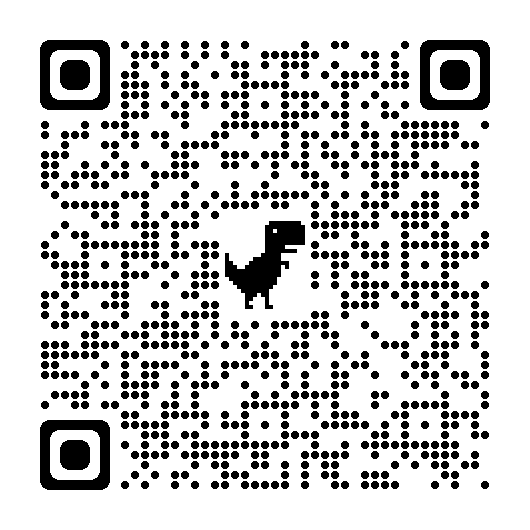 参加申し込み方法 ：右記QRコードまたはURLより参加申し込みを行ってください。後ほどご連絡いたします。https://forms.gle/sjv37Ln5DLLBu4j56申し込み締切日：令和４年１０月１１日（火）